Постановка задачи для работы с конфигурациями 
1С-Рарус: Управление рестораном, ред. 3 (далее УР) и
1С:Бухгалтерия предприятия, ред. 2.0 (со встроенным модулем CRM) (далее СРМ)Исправление работоспособности обмена между УР и СРМОписание работы обменаВ базах имеется план обмена «Обмен CRM И УР (БИТ)». Обмен происходит через каталог обмена.Обмен между базами происходит по регламентным заданиям.Описание ошибок обменаВ базе УР регламентное задание проходит без ошибок, но файл выгрузки данных в каталоге не перезаписывается.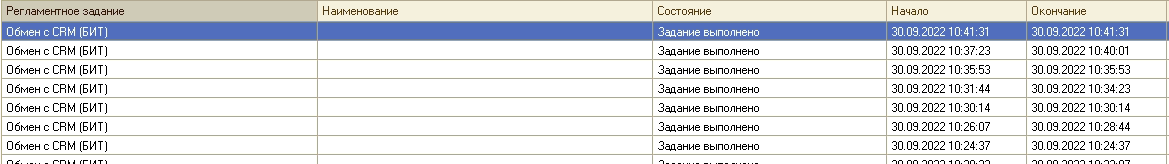 В базе СРМ возникают следующие ошибки:Ошибка при вызове метода контекста (НачатьЧтение): Ошибка разбора XML:  - [9,14]Фатальная ошибка: Extra content at the end of the documentSystemId: file://C:/Windows/Temp/БИТ_Обмен_CRM_УР/Обмен с рестораном/Message_UR3_CRM.xmlТехническая информация:{ПланОбмена.БИТ_Обмен_CRM_УР.МодульОбъекта(207)}: Ошибка при вызове метода контекста (НачатьЧтение): Ошибка разбора XML:  - [9,14]иОшибка при копировании файла из  C:\Windows\Temp\БИТ_Обмен_CRM_УР\Обмен с рестораном\Message_CRM_UR3.xml в C:\Exchange/Message_CRM_UR3.xml Ошибка при вызове метода контекста (КопироватьФайл): Ошибка копирования файлов: Ошибка копирования файлов из 'C:\Windows\Temp\БИТ_Обмен_CRM_УР\Обмен с рестораном\Message_CRM_UR3.xml' в 'C:\Exchange\Message_CRM_UR3.xml' : Ошибка совместного доступа к файлуТехническая информация:{ОбщийМодуль.ПроцедурыОбменаДанными.Модуль(560)}: Ошибка при вызове метода контекста (КопироватьФайл): Ошибка копирования файлов: Ошибка копирования файлов из 'C:\Windows\Temp\БИТ_Обмен_CRM_УР\Обмен с рестораном\Message_CRM_UR3.xml' в 'C:\Exchange\Message_CRM_UR3.xml' : Ошибка совместного доступа к файлуВ итоге, файлы в каталоге не перезаписываются, обмен не проходит.